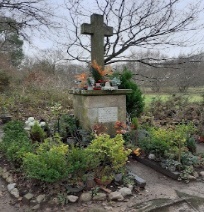 Le 10 septembre 1874, le jeune pâtre Jean-Pierre Le Boterff,âgé de 15 ans, occupé à couper du mildans le vallon de Kerio à Noyal-Muzillac, vit apparaitre par-dessus un chêne « une belle Dame tout en or ».« Regardez donc », disait-il parfois à Françoise Dréno, « la voilà ! », et il montrait l’endroit. – « Travaille donc, tu m’embêtes ». Viens ici, mon enfant, je suis la mère de Dieu. Prie beaucoup. Elle lui prescrivit d’aller en pèlerinage à Ste Anne le dimanche suivant, qui était le 13 septembre, lui recommandant de mener avec lui quelques bons chrétiens, ou son père ou sa mère. L’abbé Corric, semble ignorer ce qui vient de se passer dans sa paroisse.Jean-Pierre construit un petit abri pour mettre une statue de la Vierge et des images. Des guérisons y sont constatées…….Je ferai ici des miracles pour prouver que je suis descendue du Ciel en ces lieux.Ces écrits sont manuscrits dans le livre paroissial de Noyal-Muzillac par l’abbé Jean-Marie François Michelot en 1890.Année  2024Année  2024Année 2025Année 2025Vendredi 1er mars10h à 14h Adoration. Vendredi 3 janvier9h Messe, adoration,15h chapelet,16h VêpresMardi 12 mars18 h Messe et AdorationMardi 14 janvier18 h Messe et AdorationLundi de Pâques1er Avril  10 h  MesseVendredi 7 février9h Messe, adoration,15h chapelet,16h VêpresVendredi 5 avril9h Messe, adoration,15h chapelet,16h VêpresMardi 11 février18 h Messe et AdorationMardi 9 avril18 h Messe et AdorationVendredi 7 mars9h Messe, adoration,15h chapelet,16h VêpresVendredi 3 mai9h Messe, adoration,15h chapelet,16h VêpresMardi 11 mars18 h Messe et AdorationMardi 14 mai18 h Messe et AdorationVendredi 4 avril9h Messe, adoration,15h chapelet,16h VêpresVendredi 7 juin9h Messe, adoration,15h chapelet,16h VêpresMardi 8 avril18 h Messe et AdorationMardi 11 juin18 h Messe et AdorationLundi de Pâques 21 avril 10 h30 mn  MesseVendredi 5 juillet9h Messe, adoration,15h chapelet,16h VêpresVendredi 2 mai9h Messe, adoration,15h chapelet,16h VêpresMardi 16 juillet18 h30mn  Messe et AdorationMardi 13 mai18 h Messe et AdorationVendredi 2 août9h Messe, adoration,15h chapelet,16h VêpresVendredi 6 juin9h Messe, adoration,15h chapelet,16h Vêpres.Mardi 13 août18h30mn  Messe et AdorationMardi 10 juin18 h Messe et AdorationJeudi 15 août15h Messe et 150ans des apparitions Vendredi 4 juillet9h Messe, adoration,15h chapelet,16h VêpresSamedi 31 août Dimanche 1er sept15éme Pèlerinage de Kerio jusqu’à Sainte Anne d’Auray à pieds sur les traces de Jean-Pierre Le BoterffMardi 8 juillet18 h30mn  Messe et AdorationVendredi 6 sept.9h Messe, adoration,15h chapelet,16h VêpresVendredi 1er août9h Messe, adoration,15h chapelet,16h VêpresMardi 10 sept.18 h Messe et AdorationMardi 12 août18 h30mn  Messe et AdorationVendredi 4 octobre9h Messe, adoration,15h chapelet,16h VêpresVendredi 15 aoûtPardon :15 h Procession du calvaire et chantsMardi 15 octobre18 h Messe et AdorationVendredi 5 sept.9h Messe, adoration,15h chapelet,16h VêpresVendredi 1er nov.9h Messe, adoration,15h chapelet,16h VêpresSamedi 6 sept. Dimanche 7 sept16éme Pèlerinage de Kerio jusqu’à Sainte Anne d’Auray à pieds sur les traces de Jean-Pierre Le BoterffMardi 12 nov.18 h Messe et Adoration.Mardi 9 septembre18 h Messe et AdorationVendredi 6 déc.9h Messe, adoration,15h chapelet,16h VêpresVendredi 3 octobre9h Messe, adoration,15h chapelet,16h VêpresMardi 10 déc.18h Messe et AdorationMardi 14 octobre18 h Messe et AdorationVendredi 7 nov9h Messe, adoration,15h chapelet,16h Vêpres. Mardi 11 nov.18 h Messe et AdorationVendredi 5 déc.9h Messe, adoration,15h chapelet,16h VêpresMardi 9 décembre18 h Messe et Adoration